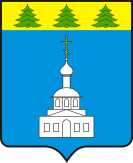 АДМИНИСТРАЦИЯ ЗНАМЕНСКОГО РАЙОНА ОРЛОВСКОЙ ОБЛАСТИПОСТАНОВЛЕНИЕ « 09 » ноября 2023 года                                                                                                      № 323       с. ЗнаменскоеВ целях создания в Знаменском районе  оптимальных условий, способствующих всестороннему развитию личности представителей молодежи района, обеспечения условий для реализации молодыми гражданами конституционных прав и обязанностей, руководствуясь статьей 179 Бюджетного кодекса Российской Федерации, распоряжением Правительства Орловской области  от 25 февраля 2019 года  № 83-р «Об утверждении плана мероприятий по реализации Стратегии социально-экономического развития Орловской области до 2035 года», Администрация Знаменского районаПОСТАНОВЛЯЕТ:1.  Утвердить муниципальную программу «Развитие молодежной политики в Знаменском районе Орловской области» согласно приложению.2. Финансовому отделу Администрации Знаменского района Орловской области (Беляковой А. Е.) предусмотреть финансовые средства в бюджете Знаменского района Орловской области на 2024-2026 г., на реализацию программы.3. Отделу образования Администрации Знаменского района Орловской области (Савиной Г. В.) предоставить электронную версию настоящего постановления в отдел организационно-кадровой работы и делопроизводства (Миняйлова Д. А.) для размещения на официальном сайте Администрации Знаменского района Орловской области в сети Интернет.4. Контроль за исполнением настоящего постановления возложить на заместителя главы Администрации Знаменского района по социальной работе М. М. Ставцеву. И. о. главы АдминистрацииЗнаменского района                                                       А. А. Басов                                                                       Приложение                                                                 к постановлению Администрации Знаменского района Орловской областиот «___»________________2023года №______Муниципальная программа Знаменского района Орловской области «Развитие молодежной политики в Знаменском районе Орловской области»с. Знаменское2023 годПАСПОРТ муниципальной  программы Знаменского района Орловской области «Развитие молодежной политики в Знаменском районе Орловской области»I. I. Оценка текущего состояния соответствующей сферы социально-экономического развития Знаменского районаУспешное решение задач социально-экономического и культурного развития Знаменского района невозможно без активного участия молодежи.Современная модель молодежной социализации предполагает такое устройство процесса жизнедеятельности молодежи в районном сообществе, в котором ориентирами выступают самостоятельность, творчество, самоопределение и самореализация молодых людей в возрасте от 14 до 35 лет, их адаптация к социально-экономическим и политическим изменениям.Целевая аудитория Программы - молодёжь от 14 до 35 лет, в том числе учащиеся школ, студенты, работающая молодёжь и молодёжь, проживающая в сельских поселениях на территории Знаменского района. Численность населения данной возрастной категории на 01.10.2023 составляет 1368 человек.При разработке настоящей Программы рассматривались актуальные проблемы профессионального выбора, научно-технического творчества, созидательной активности молодёжи - обусловленные особенностями молодых граждан, творческим развитием талантливой молодежи. Целесообразность разработки настоящей Программы, использующей программно-целевой метод решения проблем поддержки социально значимых молодежных инициатив, определяется следующими факторами:- наличие сложно решаемых и разнообразных по характеру проблем, с которыми сталкивается молодежь, что определяет необходимость системного подхода к их решению, согласования отдельных направлений муниципальной политики по содержанию и технологиям реализации;- необходимость определения целей, задач, состава и структуры мероприятий и запланированных результатов;- необходимость реализации комплекса мероприятий по повышению результативности Очевидно, что молодежь в значительной части обладает тем уровнем мобильности, интеллектуальной активности, который выгодно отличает ее от других групп населения. Именно молодые люди быстрее приспосабливаются к новым условиям жизни. С другой стороны, и это слабая сторона молодёжи, именно в этом возрасте жизненные ориентиры ещё неустойчивы, они только формируются и корректируются. Поэтому для молодёжи важна поддержка со стороны людей, обладающих жизненным опытом, что позволяет сориентировать, пока неявно выражены жизненные приоритеты. Молодые люди оказываются неготовыми к самостоятельной деятельности, принятию решений. С другой стороны, поведение значительного количества молодых людей отличается самостоятельностью. Эта группа проявляет заинтересованность в получении качественного образования, определяющего дальнейшее трудоустройство и карьеру. Однако обе группы характеризуются низким уровнем интереса к политической, гражданской жизни, то есть не позиционируют себя как члены общества.Решение обозначенных проблем требует использования программно-целевого метода, который позволит эффективно использовать финансовые ресурсы, сконцентрировав их на решении приоритетных задач, обеспечит комплексное решение проблем в долгосрочной перспективе, а также взаимосвязь между проводимыми мероприятиями и результатами их выполнения. Разработка и реализация программы «Развитие молодежной политики в Знаменском районе Орловской области» вызвана необходимостью осуществления мероприятий, направленных на вовлечение молодёжи в экономическую, культурную и общественную деятельность, создание условий для самореализации молодёжи в творчестве, формирование у молодёжи уверенности, что их научные, творческие, спортивные достижения и общественная деятельность будут оценены и востребованы в Знаменском  районе. II. Описание приоритетов и целей муниципальной политики в сфере реализации муниципальной программыЦели муниципальной программы:- создание наиболее благоприятных условий для всестороннего развития молодежи в Знаменском районе; - повышение привлекательности Знаменского района, как постоянного места проживания и деятельности молодежи;- содействие охране и укреплению здоровья, повышение социальной престижности здорового образа жизни среди молодежи Знаменского района;- содействие социальному, культурному, духовному и физическому развитию молодежи Знаменского района;- создание условий для более полного включения молодежи Знаменского района в социально-экономическую, политическую и культурную жизнь Знаменского района; III. Задачи муниципального управления, способы их эффективного решения в соответствующей отрасли экономики- формирование здорового образа жизни у молодежи Знаменского района;- привлечение молодежи Знаменского района к участию в патриотических, экологических, духовно-нравственных, историко-краеведческих, культурно-массовых и спортивных мероприятиях;- осуществление поддержки социально-значимых инициатив молодых граждан, молодёжных общественных организаций и объединений Знаменского района.Целевые индикаторы, показатели муниципальной программыМеханизм реализации Программы основывается на дальнейшем совершенствовании форм и методов работы органов местного самоуправления, общественных организаций по осуществлению государственной политики в области патриотического, правового, экологического, духовно-нравственного воспитания молодежи, пропаганды в средствах массовой информации и консолидации деятельности всех структур гражданского общества. Механизм реализации отдельных мероприятий Программы основан на обеспечении достижения запланированных результатов и величин целевого индикатора и показателей, установленных в Программе.Организационное сопровождение Программы осуществляет Отдел образования Администрации Знаменского района. Отдел контролирует выполнение отдельных мероприятий Программы, выявляет их отклонения от предусмотренной цели, устанавливает причины отклонений и принимает меры по их устранению, несет ответственность за достижение плановых значений целевого индикатора и показателей Программы, обеспечивает контроль за целевым и эффективным использованием средств.Исполнителем Программы является Отдел образования Администрации Знаменского района Орловской области.В целях комплексного выполнения системы мер, направленных на совершенствование системы воспитания молодежи района, определены основные мероприятия, направленные на:- формирование духовно-нравственных ценностей и патриотического сознания молодёжи; - на пропаганду семейных ценностей среди молодёжи;- содействие трудовой занятости и деловой активности молодёжи, - содействие интеграции в жизнь общества молодёжи, оказавшейся в трудной жизненной ситуации; - поддержку социально-значимых инициатив молодых граждан; - организацию мероприятий, направленных на формирование здорового образа жизни молодых граждан;- пропаганду активного досуга молодежи;- создание условий для интеллектуального и творческого развития молодёжи;- поддержку талантливой молодежи.                                                                  Приложение 1к муниципальной программе Знаменского района «Развитие молодежной политики в Знаменском районе Орловской области»Показатели муниципальной программы«Развитие молодежной политики в Знаменском районе Орловской области»Структура муниципальной программы«Развитие молодежной политики в Знаменском районе Орловской области»Финансовое обеспечение муниципальной программы «Развитие молодежной политики в Знаменском районе Орловской области»Об утверждении муниципальной программы Знаменского района Орловской области «Развитие молодежной политики в Знаменском районе Орловской области»Наименование Муниципальной программы«Развитие молодежной политики в Знаменском районе Орловской области»
(далее также – Муниципальная программа)Ответственный исполнитель Муниципальной программы Отдел   образования  Администрации Знаменского районаСоисполнители Муниципальной программыАдминистрация Знаменского района Орловской областиЦель Муниципальной программы1) Создание в Знаменском районе условий системного и комплексного развития потенциала молодёжи в процессе их самореализации в интересах социально-экономического, общественно-политического и культурного развития;2) сохранение и развитие социально–политической и экономической стабильности в Знаменском районе через реализацию системы комплексных мер, направленных на духовно–нравственное, патриотическое и социальное воспитание подрастающего поколения;3) обеспечение условий для реализации молодыми гражданами конституционных прав и обязанностей;4) Создание условий, обеспечивающих возможность гражданам систематически заниматься физической культурой и спортом, и повышение эффективности подготовки спортсменов Задачи Муниципальной программы1) Создание современной системы работы с молодёжным активом, совершенствование кадровой работы;2) обеспечение условий для поддержки молодёжных инициатив, успешной социализации и эффективной самореализации молодёжи Знаменского района;3) разработка и реализация комплекса мероприятий, направленных на поддержку сельской и рабочей молодёжи; 4) развитие массового спорта;
5) развитие физической культуры и спорта среди лиц с ограниченными физическими возможностямиЦелевые индикаторы и показатели Муниципальной программы1) Доля молодых граждан, имеющих информацию о возможностях включения в общественную жизнь и применении потенциала; 
2) доля молодых граждан, принимающих участие в мероприятиях в сфере молодёжной политики;  3) доля молодых граждан, принимающих участие в мероприятиях, направленных на поддержку талантливой и творческой молодежи;4) доля подростков и молодежи в возрасте от 14 до 35 лет, принимающих участие в мероприятиях по реализации молодежной политики на территории Знаменского района; 
5) количество выявленных молодых граждан и семей, находящихся в социально опасном положении;6) Доля населения Знаменского района, систематически занимающегося физической культурой и спортом, - 25,0% в 2024 году;
7) Доля населения Знаменского района, занимающегося в специализированных спортивных учреждениях, - 7,3% в 2024 году;
8) Доля населения Знаменского района с ограниченными физическими возможностями, систематически занимающегося физической культурой и спортом, от общего числа инвалидов 1,3 -  в 2024 году;
8) Сохранение количества учащихся, занимающихся в учреждениях дополнительного образования детей, на уровне 200 человек в 2024 году;
9) Доля граждан, занимающихся в спортивных учреждениях, в общей численности детей и молодежи в возрасте 6 - 15 лет – 30 % в 2024 году;10)Доля граждан, выполнивших  нормативы испытаний (тестов) Всероссийского физкультурно-спортивного комплекса "Готов к труду и обороне" (ГТО), в общей численности населения, принявшего участие в выполнении нормативов испытаний (тестов) Всероссийского физкультурно-спортивного комплекса "Готов к труду и обороне" (ГТО) Этапы и сроки реализации Муниципальной программыМуниципальная  программа реализуется в один этап. Срок реализации программы: 2024-2026 годыОбъемы бюджетных ассигнований Муниципальной программыОбщий объем средств, предусмотренных на реализацию Муниципальной программы, - 60 000 рублей из средств муниципального бюджета в том числе по годам:
2024г. -   15 000  рублей;
2025г. -   15 000 рублей;
2026г. -   15 000  рублей;2027г. -   15 000  рублей;Ожидаемые результаты реализации Муниципальной программыРеализация в 2024-2027 годах муниципальной программы позволит создать благоприятные условия для  увеличение числа молодежи, принимающей участие в реализации социально значимых молодежных инициативах, проектах, программах по патриотическому воспитанию, что отразится к концу 2027 года в следующих результатах:- увеличение количества молодежи, привлеченной к участию в патриотических, экологических, духовно-нравственных, историко-краеведческих, культурно-массовых и спортивных мероприятиях, по отношению к предыдущему году, на 10 %;- увеличение количества молодежи, ставшей победителями и призёрами международных, всероссийских, региональных, краевых, районных конкурсных мероприятий, соревнований, фестивалей, слетов; по отношению к предыдущему году, на 5 %.,В целях комплексного выполнения муниципальной программы, определены основные мероприятия, направленные на:- организацию мероприятий, направленных на формирование духовно-нравственных ценностей и патриотического сознания молодёжи;- организацию мероприятий, направленных на пропаганду семейных ценностей среди молодёжи;- содействие трудовой занятости и деловой активности молодёжи;- содействие интеграции в жизнь общества молодёжи, оказавшейся в трудной жизненной ситуации; - поддержку социально-значимых инициатив молодых граждан;- организацию мероприятий, направленных на формирование здорового образа жизни молодых граждан;- пропаганду активного досуга молодежи;- создание условий для интеллектуального и творческого развития молодёжи;- поддержку талантливой молодежи.№ п/пНаименование показателяЕдиница измерения (по ОКЕИ)Значения показателейЗначения показателейЗначения показателейЗначения показателейДокумент Ответственный за достижение показателя Связь с показателями национальных целей № п/пНаименование показателяЕдиница измерения (по ОКЕИ)Базовое значениеПервый год реализации(2023)Второй год реализации(2024)Последний год реализации (2025)Документ Ответственный за достижение показателя Связь с показателями национальных целей 12345678910Цель муниципальной программы «Наименование цели» NЦель муниципальной программы «Наименование цели» NЦель муниципальной программы «Наименование цели» NЦель муниципальной программы «Наименование цели» NЦель муниципальной программы «Наименование цели» NЦель муниципальной программы «Наименование цели» NЦель муниципальной программы «Наименование цели» NЦель муниципальной программы «Наименование цели» NЦель муниципальной программы «Наименование цели» NЦель муниципальной программы «Наименование цели» N1.Районные мероприятия, направленные на гражданское, патриотическое воспитание молодежи, Проведение конкурсов, соревнований, молодежных акций, слетов и учебно-тренировочных сборов, Вахт памяти, часов информации, часов истории. Проведение экскурсий, познавательных бесед, интеллектуальных тематических игр, вечеров-встреч.Чел.1400300500600Отдел образования Администрации Знаменского района Орловской областиКоличество молодёжи задействованной в организации, проведении и участии в мероприятиях 2.Организация районных мероприятий, направленных на развитие талантливой молодежиЧел.400100100200Отдел образования Администрации Знаменского района Орловской области4.Организация участия талантливой молодежи района в краевых, региональных, зональных и Всероссийских конкурсах, фестивалях, олимпиадах, спартакиадах.Чел.400100100200Отдел образования Администрации Знаменского района Орловской области5Мероприятия, направленные на увеличение числа жителей, принимающих участие в оздоровительно-спортивных мероприятияхЧел.1400300500600№ п/пНаименование мероприятий структурного элемента Наименование мероприятий структурного элемента Краткое описание ожидаемых результатов от реализации мероприятий структурного элемента Краткое описание ожидаемых результатов от реализации мероприятий структурного элемента Краткое описание ожидаемых результатов от реализации мероприятий структурного элемента Связь мероприятия с показателями муниципальной программы 1223334Ответственный за реализацию Отдел образования Администрации Знаменского района Орловской областиОтветственный за реализацию Отдел образования Администрации Знаменского района Орловской областиОтветственный за реализацию Отдел образования Администрации Знаменского района Орловской областиСрок реализации (2024-2026 годы)Срок реализации (2024-2026 годы)Срок реализации (2024-2026 годы)1.Районные мероприятия, направленные на гражданское, патриотическое воспитание молодежи. -Количество участников мероприятий – жителей Знаменского района, принявших участие в мероприятиях, проводимых администрацией Знаменского района совместно с молодёжью. -Количество участников мероприятий – жителей Знаменского района, принявших участие в мероприятиях, проводимых администрацией Знаменского района совместно с молодёжью.2.Содействие трудоустройству молодых граждан в каникулярное время. Проведение культурно-массовых мероприятий, игр, конкурсов, концертов, демонстраций видеофильмов, фестивалей, слетов, трудовых десантов, уход за памятниками истории и культуры местного значения, благоустройство мест общего пользования Вовлечение молодёжи в организацию и проведение районных конкурсов, викторин патриотической направленности  Вовлечение молодёжи в организацию и проведение районных конкурсов, викторин патриотической направленности  Вовлечение молодёжи в организацию и проведение районных конкурсов, викторин патриотической направленности -Количество реализованных конкурсов, викторин на территории муниципального района. -Количество реализованных конкурсов, викторин на территории муниципального района. 3.Организация районных мероприятий, направленных на развитие талантливой молодежиКоличество участников образовательных учреждений муниципального района.Количество участников образовательных учреждений муниципального района.4.Организация участия талантливой молодежи района в районных, региональных, зональных и Всероссийских конкурсах, фестивалях, олимпиадах, спартакиадах.Количество молодёжи участвующей в региональных, районных и Всероссийских конкурсах.Количество молодёжи участвующей в региональных, районных и Всероссийских конкурсах.Наименование муниципальной программы, подпрограммы, структурного элемента, мероприятия (результата)Источник финансового обеспеченияОбъем финансового обеспечения по годам реализации, тыс. рублейОбъем финансового обеспечения по годам реализации, тыс. рублейОбъем финансового обеспечения по годам реализации, тыс. рублейОбъем финансового обеспечения по годам реализации, тыс. рублейНаименование муниципальной программы, подпрограммы, структурного элемента, мероприятия (результата)Источник финансового обеспечения2024202520262027Всего1278101112Муниципальная программа «Развитие молодежной политики в Знаменском районе Орловской области»всего, в том числе:15,0015,0015,0015,0015,00Муниципальная программа «Развитие молодежной политики в Знаменском районе Орловской области»федеральный бюджет (субсидии, субвенции, иные межбюджетные трансферты)0,000,000,000,000,00Муниципальная программа «Развитие молодежной политики в Знаменском районе Орловской области»краевой бюджет0,000,000,000,000,00Муниципальная программа «Развитие молодежной политики в Знаменском районе Орловской области»местный бюджет15,0015,0015,0015,0060,00Муниципальная программа «Развитие молодежной политики в Знаменском районе Орловской области»планируемый объем средств местных бюджетов поселений (предусматриваемый в муниципальных программах поселений на мероприятия, аналогичные мероприятиям муниципальной программы района)0,000,000,000,000,00Муниципальная программа «Развитие молодежной политики в Знаменском районе Орловской области»иные внебюджетные источники0,000,000,000,000,00Организация и проведение  мероприятий направленных на вовлечение молодёжи Знаменского районавсего, в том числе:0,000,000,000,000,00Организация и проведение  мероприятий направленных на вовлечение молодёжи Знаменского районафедеральный бюджет (субсидии, субвенции, иные межбюджетные трансферты)0,000,000,000,000,00Организация и проведение  мероприятий направленных на вовлечение молодёжи Знаменского районакраевой бюджет0,000,000,000,000,00Организация и проведение  мероприятий направленных на вовлечение молодёжи Знаменского районаместный бюджет0,000,000,000,000,00Организация и проведение  мероприятий направленных на вовлечение молодёжи Знаменского районапланируемый объем средств местных бюджетов поселений (предусматриваемый в муниципальных программах поселений на мероприятия, аналогичные мероприятиям муниципальной программы района)0,000,000,000,000,00Организация и проведение  мероприятий направленных на вовлечение молодёжи Знаменского районаиные внебюджетные источники0,000,000,000,000,00Районные мероприятия, направленные на гражданское, патриотическое воспитание молодежи.всего, в том числе:15,0015,0015,0015,0015,00Районные мероприятия, направленные на гражданское, патриотическое воспитание молодежи.федеральный бюджет (субсидии, субвенции, иные межбюджетные трансферты)0,000,000,000,000,00Районные мероприятия, направленные на гражданское, патриотическое воспитание молодежи.краевой бюджет0,000,000,000,000,00Районные мероприятия, направленные на гражданское, патриотическое воспитание молодежи.местный бюджет15,0015,0015,0015,0015,00Районные мероприятия, направленные на гражданское, патриотическое воспитание молодежи.планируемый объем средств местных бюджетов поселений (предусматриваемый в муниципальных программах поселений на мероприятия, аналогичные мероприятиям муниципальной программы района)0,000,000,000,000,00Районные мероприятия, направленные на гражданское, патриотическое воспитание молодежи.иные внебюджетные источники0,000,000,000,000,00всего, в том числе:0,000,000,000,000,00федеральный бюджет (субсидии, субвенции, иные межбюджетные трансферты)0,000,000,000,000,00краевой бюджет0,000,000,000,000,00местный бюджет0,000,000,000,000,00планируемый объем средств местных бюджетов поселений (предусматриваемый в муниципальных программах поселений на мероприятия, аналогичные мероприятиям муниципальной программы района)0,000,000,000,000,00иные внебюджетные источники0,000,000,000,000,00всего, в том числе:0,000,000,000,000,00федеральный бюджет (субсидии, субвенции, иные межбюджетные трансферты)0,000,000,000,000,00краевой бюджет0,000,000,000,000,00местный бюджет0,000,000,000,000,00планируемый объем средств местных бюджетов поселений (предусматриваемый в муниципальных программах поселений на мероприятия, аналогичные мероприятиям муниципальной программы района)0,000,000,000,000,00иные внебюджетные источники0,000,000,000,000,00всего, в том числе:0,000,000,000,000,00федеральный бюджет (субсидии, субвенции, иные межбюджетные трансферты)0,000,000,000,000,00краевой бюджет0,000,000,000,000,00местный бюджет0,000,000,000,000,00планируемый объем средств местных бюджетов поселений (предусматриваемый в муниципальных программах поселений на мероприятия, аналогичные мероприятиям муниципальной программы района)0,000,000,000,000,00иные внебюджетные источники0,000,000,000,000,00всего, в том числе:0,000,000,000,000,00федеральный бюджет (субсидии, субвенции, иные межбюджетные трансферты)0,000,000,000,000,00краевой бюджет0,000,000,000,000,00местный бюджет0,000,000,000,000,00планируемый объем средств местных бюджетов поселений (предусматриваемый в муниципальных программах поселений на мероприятия, аналогичные мероприятиям муниципальной программы района)0,000,000,000,000,00иные внебюджетные источники0,000,000,000,000,00федеральный бюджет (субсидии, субвенции, иные межбюджетные трансферты)0,000,000,000,000,00краевой бюджет0,000,000,000,000,00местный бюджет0,000,000,000,000,00планируемый объем средств местных бюджетов поселений (предусматриваемый в муниципальных программах поселений на мероприятия, аналогичные мероприятиям муниципальной программы района)0,000,000,000,000,00иные внебюджетные источники0,000,000,000,000,00